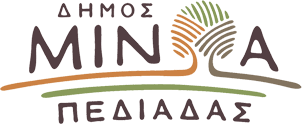 Αρκαλοχώρι, 19/ 04 /2022Προς: ΜΜΕΔΕΛΤΙΟ ΤΥΠΟΥΠρος δημοπράτηση το έργο “Ανάπτυξη Συστήματος Χωριστής Συλλογής Βιοαποβλήτων στο Δήμο Μινώα Πεδιάδας”    Στο στάδιο της έγκρισης των τευχών δημοπράτησης εισέρχεται το έργο “Ανάπτυξη Συστήματος Χωριστής Συλλογής Βιοαποβλήτων στο Δήμο Μινώα Πεδιάδας”, το οποίο έχει ενταχθεί με απόφαση του Περιφερειάρχη Κρήτης στο «Ε.Π. Κρήτη 2014-2020» με επιλέξιμο προϋπολογισμό 599.242,09 € και το οποίο στοχεύει στην ενίσχυση της διαλογής στην πηγή των βιοαποβλήτων του Δήμου (αποβλήτων κουζίνας, πρασίνων κήπων και πάρκων), ώστε να μην οδηγούνται σε ταφή, αλλά να μετατρέπονται σε αξιοποιήσιμα υλικά.     Για το σχεδιασμό του έργου και την υποβολή του φακέλου της αίτησης χρηματοδότησης, ο Δήμος Μινώα Πεδιάδας συνεργάστηκε και έλαβε υποστήριξη από την Ομάδα Τεχνικής Υποστήριξης Περιβάλλοντος της ΜΟΔ ΑΕ, προς την οποία εκφράζονται θερμές ευχαριστίες.     Με την ένταξη της πράξης, ο Δήμος Μινώα Πεδιάδας εξασφάλισε χρηματοδότηση για: - Δύο απορριμματοφόρα οχήματα χωρητικότητας 8 κυβικών μέτρων το καθένα- Ένα ανατρεπόμενο φορτηγό ωφέλιμου φορτίου 3,5 τόνων- Σύστημα τηλεματικής διαχείρισης στόλου οχημάτων καθώς και σύστημα ζύγισης και ταυτοποίησης κάδων - 5.800 οικιακούς κάδους συλλογής των 10 λίτρων- 625 κάδους αποκομιδής διαφόρων μεγεθών (120, 660 και 1100 λίτρων)- 200 οικιακούς κομποστοποιητές των 330 λίτρων- Δράσεις δημοσιότητας και ενημέρωσης/ευαισθητοποίησης των δημοτών     Σύμφωνα με το Δήμαρχο Μανώλη Φραγκάκη: «Mε την υλοποίηση του συγκεκριμένου έργου θα αναβαθμιστεί η καθημερινότητα των δημοτών μας, θα ενισχυθεί η διαλογή στην πηγή και θα μειωθούν τα απόβλητα που οδηγούνται σε ταφή, σύμφωνα με την ισχύουσα ευρωπαϊκή και εθνική νομοθεσία (Οδηγία 2018/851, Νόμος 4819/2021, ΕΣΔΑ, ΠΕΣΔΑ Κρήτης)».